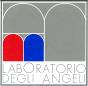 INCONTRI TECNICI San Lazzaro di Savena (Bologna), Settembre 2021AN.T.A.RES srl ha il piacere di informarLa che sarà organizzato un incontro tecnico a Bologna ad Ottobre.L’incontro avrà una durata di circa 7 ore: inizio ore 9, chiusura intorno alle 17,30.Ogni incontro avrà un costo di € 125,00 IVA esclusa.È previsto un numero chiuso di 15 partecipanti ad incontro che dovranno essere muniti di green pass.La quota di partecipazione include la documentazione relativa all’incontro tecnico, l’attestato di partecipazione ed il pranzo.Qualora fosse interessata/o La preghiamo di inviare il modulo di prenotazione allegato alla segreteria corsi di AN.T.A.RES srl all’indirizzo e-mail info@antaresrestauro.it indicando l’incontro/i ai quali intende partecipare.PROGRAMMAVenerdì 15 OttobreI gel a base di PVA e Borace: una soluzione versatile per la pulitura acquosa e a solvente Docenti: Andrea Del Bianco, Augusto GiuffrediI gel viscoelastici di Alcole Polivinilico (PVA) e Borace rappresentano delle nuove, economiche e versatili soluzioni che ampliano la gamma dei gelificanti oggi a disposizione. Dopo una breve introduzione sulle proprietà chimico-fisiche dei gel e dei loro meccanismi di azione, sarà proposta un’ampia casistica di lavori sulla pulitura superficiale dei gessi e delle superfici dipinte sensibili così come sulla rimozione selettiva di sostanze filmogene; i casi presentanti saranno utili per confrontare i comuni sistemi (esempio Agar) con quelli di PVA e Borace. I partecipanti saranno direttamente coinvolti nella preparazione di diversi tipi di gel di PVA e Borace e potranno osservare una serie di applicazioni su campioni e casi reali.Alcuni cenni sui docentiAndrea Del Bianco: laureato in Chimica Industriale, Restauratore e Conservatore di Beni Culturali diplomato presso l'Accademia di Belle Arti di Bologna in Metodologie di Conservazione e Restauro dei materiali cartacei, ha conseguito un Master in Conservazione e Restauro dei materiali contemporanei presso l'Opificio delle Pietre Dure di Firenze; dal 2006 si occupa di restauro di materiali cartacei e membranacei antichi, moderni e contemporanei presso il Laboratorio degli Angeli; svolge attività didattica presso l'Accademia di Belle Arti di Bologna.Augusto Giuffredi: laureato in storia dell’arte al DAMS di Bologna. Restauratore e Conservatore di Beni Culturali; svolge attività di libera professione, ha tenuto corsi di restauro presso le Accademie di Belle Arti di Carrara, Napoli, e Brera. Attualmente insegna all’Accademia di Belle Arti di Bologna ed in quella di Napoli. Modulo di prenotazione incontri 2021Da compilare e spedire a info@antaresrestauro.itIo sottoscritta/o…………………………………………………...……………………………………..Società………………………………………………………………………………………...………...Indirizzo……………………………………………………………………...…………………………Località…………………………………….……..Cap…………………Prov…………...…………….Telefono…………………………..cell.……………………..e-mail…………………………………..Partita IVA…………………………………Codice Fiscale………………………...………………….Pec ………………………………………….Codice SDI ……………………………………………..Chiedo di essere iscritta/o ai seguenti incontri tecnici (si prega di apporre una X a fianco del/dei incontro/i scelto/i)…..	I gel a base di PVA e Borace – Bologna  15 OttobreFirma							Data 